МДОУ Некоузский детский сад №3Сценарий родительского собрания«Азы воспитания»Средняя  группа                                      ©Аскерова Аида Усмановна,                                       воспитатель 1 кв.категории                                    2015-2016 

Добрый вечер, уважаемые родители! Мы очень рады видеть вас сегодня! И так, начнём.


1. Включается магнитофонная запись с ответами детей на вопросы:

Дети, какие вежливые слова вы знаете? 
А как вы думаете, кого называют вежливым человеком? А себя вы считаете вежливым, почему? 
Вежливы ли в обращении с вами взрослые? Почему? 
Подумайте и скажите, почему вежливые слова называют волшебными? 
2. Да, вежливое слово, как добрый волшебник, дарит настроение, радует и даже лечит людей.

Сегодня мы поговорим о простых вещах, с которыми сталкиваемся ежедневно и иногда не придаём должного значения. Хотя, по сути. Эти мелочи мешают нам быть счастливыми и правильно воспитывать наших детей. 

Многих родители как гром среди ясного неба поражает поведение их детей в подростковом возрасте. Был вроде нормальный ребёнок и вдруг грубит, хлопает дверью…

Нравственность подростка зависит от того, как его воспитывали в годы детства, что заложили в его душу от рождения до 10-11 лет.

Родители для ребёнка – камертон: как они прозвучат, так он и откликнется.

Если мы плохо относимся, например, к своим родителям, того же нужно ждать от своих детей. 
Существуют ли в наше время секреты воспитания культуры поведения? Об этом и пойдёт сегодня разговор. И надеемся, что вместе мы найдём ответы на многие вопросы.

Обратимся к анкетам.  Педагог делает анализ 1-го вопроса анкеты: 1) Какие привычки культурного поведения имеет Ваш ребёнок?


Основные правила культурного поведения, которые должны быть сформированы у дошкольника 4-5 лет. 

Умение считаться в игре с желаниями и намерениями других детей, играть вместе общими игрушками, уступать. 
Регулярно участвовать в труде, в умении приготовить столы к завтраку, обеду. 
Детей нужно научить соблюдению правил культурного поведения  в общественных местах. 
У детей должна быть воспитана привычка всегда говорить правду. 
Важной задачей, приобретающей на этой возрастной ступени особое значение, является формирование взаимоотношений с взрослыми и сверстниками: вежливое внимательное отношение к взрослым, умение дружно играть с детьми, защищать слабого, обиженного. 
Необходимо научить детей поддерживать порядок в комнате. В игровом уголке. Правило: «Каждой вещи – своё место». 2 С чего начинать воспитание культуры?

Конечно же, с создания вежливой, терпимой, сочувственной и ласковой семейной атмосферы. И плюс к этому, учитывая возраст детей, начинать его воспитание надо с создания духа игры, с приветливо-вежливой сказки. Пусть иногда в комнате ребёнка появится фея, в волшебном фартуке которой секрет. Пусть от неё появится записка с шуточным замечанием, указанием на правила, в которых он допускал оплошности. Ежедневно можно вывешивать на стене оценку-маску: если малыш вёл себя прекрасно во всех отношениях – появится улыбающаяся маска феи, если слегка провинился – маска одного из гномов, если ведёт себя совсем плохо – маска дракона.

Анализ 3-го вопроса анкеты: Что, по-вашему, является главным в воспитании навыков культурного поведения и хороших манер?

Конечно же, одним из главных компонентов в воспитании навыков культурного поведения и хороших манер является личный пример взрослых, то есть вас, родителей. Именно вы авторитет для ребёнка. И именно с вас, в первую очередь, он берёт пример во всём.

Представьте такую ситуацию:

Мама забирает ребёнка из детского сада. Они одеваются в раздевалке. Одевшись, мама говорит: «Иди, попрощайся с воспитателем». Ребёнок, заглядывая в группу, говорит до свидания. И мама с ребёнком отправляются домой.

- Как вы думаете, всё ли правильно было с делано со стороны привития ребёнку правил культуры поведения? (Нет, мама тоже должна была попрощаться с воспитателем и оставшимися детьми).

Далее перечисляются методы, которые используют родители для привития детям навыков культурного поведения и хороших манер, и которые они указали в третьем вопросе анкеты:

Чтение книг с ярким примером хороших манер 
Общение с авторитетными для ребёнка людьми 
Постоянство и настойчивость в обучении 
Хорошее уважительное отношение друг к другу в семье 
Влияние общества 
Круг общения. 
Все эти методы, несомненно, имеют положительные результаты. В детском саду мы так же используем и следующее:

Игры-инсценировки, инсценировки с последующим разбором, беседой (разыгрывание детьми сценок на данную тему) 
Решение проблемных ситуаций 
Пословицы и поговорки о добрых отношениях между людьми. 
Речевой этикет

Ребёнок усваивает родную речь так называемым «материнским способом», подражая близким, поэтому так важно, чтобы он слышал не только правильную, но и вежливую речь, соответствующую правилам речевого этикета. Вот что писал выдающийся педагог А.С. Макаренко о роли примера взрослых, окружающих ребёнка: «Ваше собственное поведение – самая решающая вещь. Не думайте, что вы воспитываете ребёнка только тогда, когда с ним разговариваете, или поучаете его, или приказываете ему. Вы воспитываете его в каждый момент вашей жизни, даже тогда, когда вас нет дома. Как вы разговариваете с другими людьми и говорите о других людях, как вы радуетесь или печалитесь, как вы общаетесь с друзьями и с врагами, как вы смеётесь, читаете газеты – всё это для ребёнка имеет большое значение».

Необходимо избавить ребёнка от грубостей, исключить из семейного обихода бранные, тем более нецензурные слова.

А часто ли вы обращаетесь к своему ребёнку не в форме приказания, а просьбы и употребляете слово «пожалуйста», благодарите его, высказываете своё родительское одобрение по поводу проявленной им вежливости? Задумайтесь над этим.

3. Включается спокойная музыка.

Уважаемые родители! Познакомьтесь, пожалуйста, с памятками «Секреты воспитания вежливого ребёнка» Прочитайте их. Многие из советов, конечно же, проверены вами на практике и, наверняка, имеют положительные результаты.

4. Известная поэтесса А.Барто в одном из своих стихотворений писала:

«Когда не ладятся дела
Мне помогает похвала» 

Можно ли согласиться с тем, что хвалить ребёнка надо тогда, когда не всё получается, авансом или же следует хвалить только за результат? 
Как часто и за что вы хвалите своего ребёнка: за самостоятельность, проявление внимания, вежливости? Есть ли успехи? 
А сейчас мы предлагаем вам, как бы со стороны посмотреть на своих детей и проанализировать их поведение с помощью фишек, лежащих на подносах.

Если ребёнок выполняет данное правило, то вы кладёте на стол фишку красного цвета; если не всегда выполняет или не совсем правильно – жёлтого цвета; если не выполняет совсем - синего цвета.

Ребёнок умеет мыть руки, причём моет их всегда перед едой, после посещения туалета. Умеет вытираться развёрнутым полотенцем. 
Аккуратно складывает одежду. 
Всегда пользуется носовым платком по мере необходимости. Зевает и высмаркивается бесшумно. 
Вежливо обращается с просьбой завязать шапку, застегнуть пальто, благодарит за оказанную помощь. 
Умеет вовремя извиниться и говорит это слово с нужной интонацией, чувством вины. 
Не указывает пальцем на окружающих, на предметы. 
Не вмешивается в разговор без надобности, в случае срочной просьбы, соответственно правилам, извиняется. 
При встрече приветливо здоровается, прощаясь, всегда говорит «до свидания». 
Не бросает на улице, в помещении бумажки, обёртки и т.д. 
Не говорит матерных слов. 
Посмотрите на фишки, их цвета помогут вам решить, над чем следует поработать с детьми, используя испытанные практикой примеры, похвалу и упражнения.

ОКНО – очень короткие новости на тему «Вежливость и культура»

1. В каких случаях следует говорить «извините» и «простите»? Оказывается, если провинность незначительная, нужно говорить «извините», если же очень виновны – то «простите».

2. Нельзя показывать пальцем на какой-нибудь предмет и уж тем более на человека. Если вы хотите обратить внимание на какой-нибудь предмет, то показывать нужно всей ладонью. 3. На вопросы: «как дела? », «как здоровье? », «как настроение? » отвечать положено коротко: «Спасибо», «нормально», «не очень», «прекрасно».
Воспользуйтесь советами, которые вы сегодня услышали, и вы увидите, как изменится мир вокруг. И это не из области фантастики, потому что всё в наших руках.Послушайте отрывок из стихотворения Э. Асадова “Воспитать человека”.“А что до красот языка родного,То все хрестоматии – ерунда,Коль чадо от папочки дорогогоПорой наслышится вдруг такого,Что гаснут аж лампочки от стыда!Как быть? Да внушать можно то и сё,А средство, по-моему, всем по росту,Тут всё очень сложно и очень просто: -Будьте хорошими. Вот и всё! ”.

Воспитан ли мой ребёнок? Не стыдно ли за него в обществе? Присущи ли ему чуткость, внимательность, предупредительность? На эти вопросы у каждого будет свой ответ сегодня, завтра, спустя многие годы и зависеть он будет от нашего желания и умения.

Так пусть же хватит нам, взрослым, терпения, любви, душевных сил для того, чтобы понять наших детей к высотам культуры поведения.


6. Проанализировав четвёртый вопрос анкеты, мы увидели, что многих интересует умственное и физическое развитие детей. Сейчас мы поговорим именно об этом.


Особенности развития детей пятого года жизни

Ребёнку уже исполнилось 4 года. Убедитесь, что:

рост стал 102 см и увеличился на 4-5 см 
вес стал 16 кг и увеличился на 1-2 кг 
Теперь, чтобы не навредить малышу в его развитии, нужно выяснить, какие на этом возрастом этапе «ранимые места» в его организме и учитывать это.

Тело ребёнка изменило пропорции, активно идёт формирование осанки, закладывается походка, привычные позы при сидении, стоянии и т.д. Но сила мышц, поддерживающая скелет, недостаточна, утомляемость их велика и грозит разнообразными отклонениями в осанке. А последнее, в свою очередь, могут повлечь нарушения в деятельности самых разных органов и систем.

Поэтому надо обязательно следить за осанкой ребёнка. Особенно во время работы за столом (надо не только показать, но и рассказать, как правильно сидеть).


Навыки здоровья

К пяти годам ребёнок может в той или иной степени самостоятельно ухаживать за всеми открытыми частями тела. Он учится технике обработки своего тела. Он уже умеет самостоятельно мыть руки, полоскать полость рта, умываться, переодеваться.

Но ему ещё трудно, и он ещё учится:

чистить зубы 
расчёсывать волосы 
полоскать горло 
И важно не столько количество самостоятельно выполняемых процедур, сколько качество выполнения.

Происходят изменения и в сознании детей

Идёт бурный расцвет фантазии. Воображения. Именно на пятом году жизни дети начинают рассказывать невероятные истории о том, что сами они участвовали в каких-то невероятных событиях, что папа таскал маму за волосы, хотя ничего подобного не было. И нельзя это назвать ложью. Это очень обидно для ребёнка. Подобные фантазии не являются ложью в прямом смысле слова, хотя бы потому, что не приносят ребёнку никакой ощутимой пользы. Они не помогают ему избежать наказания, не позволяют получить лакомство или игрушку. Это событие другого порядка. Подобное явление правильнее называть выдумками. Источники таких фантазий могут быть весьма различными. Например, это может быть яркий сон, который ребёнок принял за действительность. Это может быть стремление поднять свой авторитет среди сверстников. Это может быть и стремление справиться с какими-то страхами.

Поэтому единственно правильная форма реакции на подобные выдумки – спокойное и достаточно заинтересованное отношение к рассказам ребёнка. Но ни в коем случае нельзя уличать ребёнка во лжи.

На 5 г.ж. у детей наблюдается высокий познавательный интерес. Дети этого возраста способны знакомиться с предметами окружающего, выходящими за пределы своего опыта и восприятия детей.

Очень важно понимать, когда ребёнок накапливает такие представления, он не просто увеличивает объём знаний, а у него возникает отношение к тем новым сферам жизни, с которыми его знакомят: симпатии к дельфинам и опасливое отношение к акулам и т.д.

Однако вы непременно должны иметь в виду следующие обстоятельства. Дети очень чутки к искренности вашего отношения к тому или иному предмету или явлению. Если в глубине души вы не любите животных, вам никогда словами не удастся убедить детей в обратном. В самом начале пути в неизведанное не надо знакомить детей с тем, что не вызывает симпатии у вас самих.

Если в этом году мы не сможем заложить у детей способность мысленно выходить за пределы своего опыта и испытывать интерес к широкому окружающему миру, то позднее сделать это будет трудно, так как именно дети 5 лет очень активно воспринимают всё, что их окружает. И эта активность может сосредоточиться на ссорах со сверстниками, сравнении имущественного состояния своей семьи и других семей.

И ещё одно обстоятельство. При знакомстве детей с новыми явлениями в этом году следует ограничиться предметами, которые существуют физически. Например, не следует касаться таких «невидимых» сфер, как социальные отношения. Конечно, если ребёнок задаёт вопрос – ответить на него необходимо, но как можно проще и понятней для ребёнка.

Дети пробуют строить и первые умозаключения. Внимательно выслушивайте все рассуждения ребёнка и не торопитесь вносить в них свои коррективы. В этом возрасте важна не правильность вывода, а поддержка самого стремления ребёнка рассуждать и думать. Проявляйте серьёзное уважение к его интеллектуальному труду. Шутки и насмешливый критический тон при обсуждении мыслей ребёнка недопустимы.

Мышление ребёнка после 4-х лет становится речевым. Если у малыша мыслительный процесс постоянно тяготел к тому, чтобы вылиться в предметную практическую деятельность, теперь он протекает преимущественно в уме.

Совершенствуется способность классифицировать.

Формируется операция сериации – построения возрастающего или убывающего упорядоченного ряда (например, по размеру).

Ребёнок активно осваивает операции счёта в пределах первого десятка. 

Большинство детей начинают проявлять интерес к абстрактным символам – буквам и цифрам. Начинает развиваться знаково-символическая функция.

В этом возрасте у ребёнка проявляется принципиально новая способность сопереживать вымышленным персонажам, героям сказок. Детям становится доступна внутренняя жизнь другого человека.

К 4-м годам речь ребёнка уже в основном сформирована как средство общения и становится средством его мыслей и рассуждений.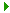                               Памятка для родителей                «Секреты воспитания вежливого ребенка».Ваш ребенок будет вежлив и воспитан, если вы, уважаемые родители:1. Ведете себя деликатно по отношению ко всем окружающим, тем более по отношению к своим детям.2. Никогда не оскорбляете человеческого достоинства своего сына или дочери, не кричите на ребенка, не говорите при нем, или обращаясь к нему, грубых слов и ни в коем случае не применяйте в виде воспитательной меры физические наказания.3. Не делайте бесконечных замечаний по пустячным поводам, а, где это возможно, поощряйте самостоятельность своего ребенка.4. Предъявляйте к детям единые требования и, даже если кто-то из вас не согласен с замечаниями другого, то высказывайте это в отсутствии ребенка.5. Уважайте достоинство маленького человека, исключив выражения: «Ты еще мал», «Ты еще этого не понимаешь», «Тебе еще рано».6. Предъявляя к ребенку какие-то требования, предъявляйте их к самим себе, не забывайте говорить ребенку: «Доброе утро», «Спокойной ночи», «Благодарю за помощь».7. Правила культурного поведения прививайте детям систематически, а не от случая к случаю.Желаем Вам успехов!Какие привычки культурного поведения имеет ваш ребёнок?С чего начинать воспитание культуры?Что, по-вашему, является главным в воспитании культуры речи и хороших манер?Список используемой литературы1. Антипина Г.А. Новые формы работы с родителями в современном ДОУ//Воспитатель ДОУ. - 2011. - №12. - С. 88-942. Арнаутова Е.П. Планируем работу с семьей. // Управление ДОУ. - 2002. - № 4. - С. 66-704. Бутырина Н.М. Технология новых форм взаимодействия ДОУ с семьей. - М.: "Белгор. гос. ун-т", 2009. - 177 с.7. Давыдова О.И. Работа с родителями в детском саду. - М.: "Сфера", 2010. - 144 с.8. Далинина Т. Современные проблемы взаимодействия дошкольного учреждения с семьей // Дошкольное воспитание. 2000. N 1. - С. 41 - 49.9. Детский сад - семья: аспекты взаимодействия: практ. пособие. - М.: "Учитель", 2010. - 111 с.10. Детский сад и семья /под ред. Т.М.Марковой. - 4-е изд., испр. и доп. - М.: "Просвещение", 2010. - 207 с.11. Доронова Т. Н. Взаимодействие дошкольного учреждения с родителями // Дошкольное воспитание. 2004. N 1. - С. 60 - 68.12. Доронова Т. Н. О взаимодействии дошкольного образовательного учреждения с семьей на основе единой программы для родителей и воспитателей <Из детства - в отрочество> // Дошкольное воспитание. 2000. N 3. - С. 87-91.15. Дошкольная педагогика. / Под ред. Логиновой В.И., Саморуковой П.Г. - М.: "Логос", 2011. - 487 с.16. Дошкольная педагогика./ Под ред. В.И. Ядешко, Ф.А.Сохина. - М.: "Просвещение", 2011. - 348 с.17. Зверева О.Л. Современные формы взаимодействия ДОУ и семьи / О.Л.Зверева // Воспитатель ДОУ. - 2009. - № 4. - С.74-83.18. Кирюхина Н.В. Организация и содержание работы по адаптации детей в ДОУ: пособие. - М.: "Айрис-пресс", 2010. - 107 с.21. Колягина О. В. Детско-родительские проекты как современная форма взаимодействия детского сада и семьи // Педагогическое мастерство: материалы III междунар. науч. конф. (г. Москва, июнь 2013 г.). - М.: "Буки-Веди", 2013. - С. 41-42.22. Леонтьева А., Лушпарь Т. Родители являются первыми педагогами своих детей // Дошкольное воспитание. 2001. N 8. - С. 57 - 59.23. Лобанок Т.С. Нетрадиционные формы взаимодействия дошкольного учреждения с семьей. - М.: "Белый Ветер", 2011.